FORMULAIRE D'ÉVALUATION DES RISQUES LIÉS À L'OXYGÈNE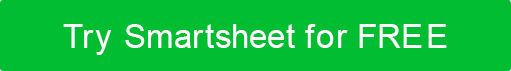 REMARQUE: Le risque doit être évalué sur une base continue, et chaque prescription d'oxygène à domicile doit être examinée et suivie régulièrement avec des spécialistes respiratoires. Veuillez joindre les pièces justificatives, le cas échéant.ÉVALUATION DU RISQUEPOURSUITE DE L'ÉVALUATION DES RISQUES INFORMATIONS COMPLÉMENTAIRESDÉCISIONNOM DU PATIENTDATEDÉTAILS DU PATIENTDÉTAILS DU PATIENTOuiNonCATÉGORIE / RISQUECATÉGORIE / RISQUENOTESRISQUES PHYSIQUESRISQUES PHYSIQUESDéfis de mobilité et/ou d'équilibreDéfis de mobilité et/ou d'équilibreDéficience visuelleDéficience visuelleCognitifsCognitifsConditions de vie (p. ex. encombrement, monte-escalier)Conditions de vie (p. ex. encombrement, monte-escalier)Autre:Autre:RISQUES LIÉS AU MODE DE VIERISQUES LIÉS AU MODE DE VIEFumeur actuel – Si oui, énumérez les types de produits que les patients fument et s'il existe des preuves visibles (brûlures sur la peau, les meubles, etc.)Fumeur actuel – Si oui, énumérez les types de produits que les patients fument et s'il existe des preuves visibles (brûlures sur la peau, les meubles, etc.)En train d'arrêter de fumer  – Si oui, quels sont les progrès du patient? Le patient utilise-t-il un outil ou un programme? Comment cela a-t-il été confirmé? (p. ex. niveaux de co-surveillance)En train d'arrêter de fumer  – Si oui, quels sont les progrès du patient? Le patient utilise-t-il un outil ou un programme? Comment cela a-t-il été confirmé? (p. ex. niveaux de co-surveillance)Ex-fumeur – Si oui, pour combien de temps? Comment cela a-t-il été confirmé? (p. ex. visite à domicile, niveaux de surveillance du CO)Ex-fumeur – Si oui, pour combien de temps? Comment cela a-t-il été confirmé? (p. ex. visite à domicile, niveaux de surveillance du CO)Autre(s) fumeur(s) sur placeAutre(s) fumeur(s) sur placeDépendance (p. ex. alcool, drogues)Dépendance (p. ex. alcool, drogues)Autre:Autre:OuiNonCATÉGORIE / RISQUECATÉGORIE / RISQUENOTESRISQUES ENVIRONNEMENTAUXRISQUES ENVIRONNEMENTAUXVit dans un immeuble à occupation multipleVit dans un immeuble à occupation multipleVit non accompagnéVit non accompagnéVit avec des personnes à charge vulnérables (p. ex. personnes âgées, enfants)Vit avec des personnes à charge vulnérables (p. ex. personnes âgées, enfants)Cuisiniers avec cuisinière à gazCuisiniers avec cuisinière à gazDépendant du fauteuil roulantDépendant du fauteuil roulantAlitéAlitéDétecteurs de fumée fonctionnelsDétecteurs de fumée fonctionnelsProblèmes d'entreposage de l'équipement d'oxygèneProblèmes d'entreposage de l'équipement d'oxygèneAutre:Autre:NOM ET RÔLE DE L'ÉVALUATEUR DES RISQUESNOM ET RÔLE DE L'ÉVALUATEUR DES RISQUESNOM ET RÔLE DU FONCTIONNAIRE D'AGRÉMENTNOM ET RÔLE DU FONCTIONNAIRE D'AGRÉMENTEMPLACEMENTEMPLACEMENTEMPLACEMENTEMPLACEMENTSIGNATUREDATESIGNATUREDATEDÉMENTITous les articles, modèles ou informations fournis par Smartsheet sur le site Web sont fournis à titre de référence uniquement. Bien que nous nous efforcions de maintenir les informations à jour et correctes, nous ne faisons aucune déclaration ou garantie d'aucune sorte, expresse ou implicite, quant à l'exhaustivité, l'exactitude, la fiabilité, la pertinence ou la disponibilité en ce qui concerne le site Web ou les informations, articles, modèles ou graphiques connexes contenus sur le site Web. Toute confiance que vous accordez à ces informations est donc strictement à vos propres risques.